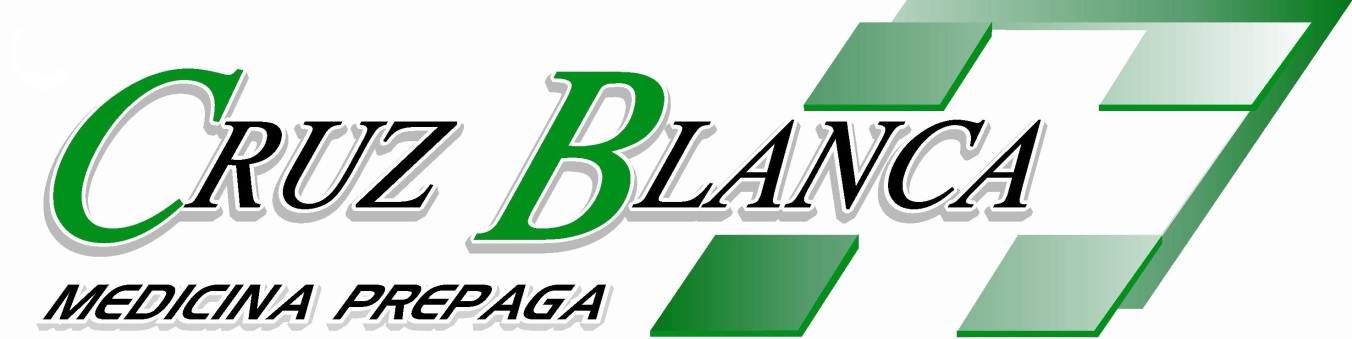 NUEVO SERVICIOTURNOS WEBNOVEDADES PARA AFILIUADOS A CRUZ BLANCA Y BRAMED S.R.L.Ahora también podrán solicitar los turnos con médicos de la clínicaA través de nuestra pagina web ingresando awww.clinicacruzblanca.com.arSeguimos trabajando para extender el servicio a todoslos pacientes.